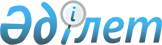 Құрама жемге реттелетiн көтерме баға туралыҚазақстан Республикасы Министрлер Кабинетiнiң қаулысы 19 шiлде 1994 ж. N 806



          Қазақстан Республикасының Министрлер Кабинетi қаулы етедi:




          ( 1-тармақ).
<*>



          Ескерту. 1-тармақтың күшi жойылды - ҚРМК-нің 1994.10.11. N 1163       




                            қаулысымен.  
 P941163_ 
 




          2. Қазақстан Республикасы Министрлер Кабинетiнiң "Ұлттық
валюта енгiзу жағдайында бағаның өсуiн шектеу жөнiндегi төтенше
шаралар туралы 1993 жылғы 12 қарашадағы N 1121 қаулысына  
 P931121_ 
 
(Қазақстан Республикасының ПҮАЖ-ы, 1993 ж., N 42, 522-бап)
N 1 қосымшаның халықтан басқа барлық тұтынушылар үшiн құрама жемнiң
бағасы бөлiгiнiң күшi жойылды деп танылсын.





     Қазақстан Республикасының
         Премьер-министрi


					© 2012. Қазақстан Республикасы Әділет министрлігінің «Қазақстан Республикасының Заңнама және құқықтық ақпарат институты» ШЖҚ РМК
				